Разгадаем ребусы.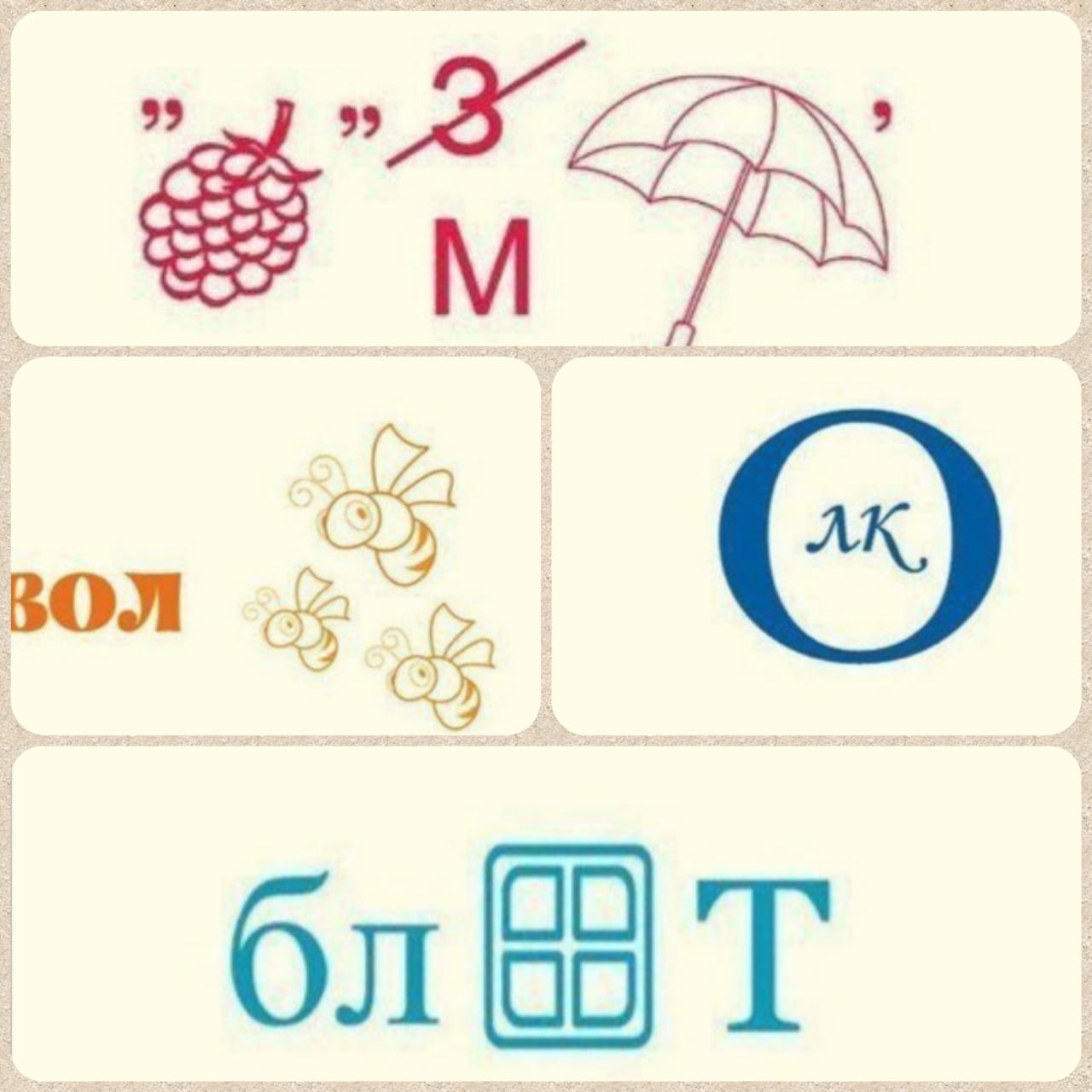 